ТЕХНИЧЕСКИЙ ПАСПОРТ №_________ИНСТРУКЦИЯ ПО ЭКСПЛУАТАЦИИМОНТАЖ И ВВОД В ЭКСПЛУАТАЦИЮ Клапаны соленоидные должны устанавливаться квалифицированным персоналом, имеющим соответствующие знания, опыт работы и допуск к работе по монтажу инженерных систем, работающих под давлением и напряжением. Перед вводом в эксплуатацию необходимо убедиться: 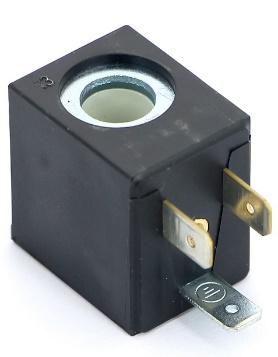 - в отсутствии повреждений оборудования при транспортировке и хранении;- соответствии оборудования параметрам системы; - в отсутствии посторонних предметов во внутренней полости клапана;Возможна установка в любом положении, но наиболее оптимально – катушкой вверх. Катушка имеет три кабельных ввода (земля, 0, 1). В месте монтажа оборудование не должно испытывать нагрузок от трубопровода (при изгибе, сжатии, растяжении, кручении, перекосах, вибрации, неравномерности затяжки крепежа и т.д.). Наличие в трубопроводе даже небольшого количества твердых включений в рабочей среде может стать причиной выхода из строя клапана. Поэтому перед клапаном необходимо устанавливать фильтр сетчатый.Оборудование должно размещаться в местах, доступных для удобного и безопасного ее обслуживания и ремонта.Во время ввода и в период эксплуатации необходимо предотвращать изменения температуры и/или давления вне допустимого рабочего диапазона. ТЕХНИЧЕСКОЕ ОБСЛУЖИВАНИЕ И РЕМОНТОбслуживание клапана производить только в случае необходимости. Периодическую проверку соленоидного клапана производить не реже чем раз в месяц. Замена катушки производится при отключенном питании, но возможна без демонтажа клапана с трубопровода (независимо AC, DC).При повторном монтаже клапана необходимо обязательно провести гидравлические испытания на герметичность водой, при давлении 1,5хPN и температуре воды не выше 20°С. ТРАНСПОРТИРОВКА, ХРАНЕНИЕ И УТИЛИЗАЦИЯТранспортировка оборудования должна осуществляться в соответствии с требованиями ГОСТ Р 52630 раздел 10, при температуре от -20°С до +65°С.Оборудование транспортируют всеми видами транспорта в соответствии с правилами перевозок.При перевозке клапаны должны быть надежно закреплены в грузовом отсеке транспортного средства во избежание повреждения катушек. Оборудование должно храниться в отапливаемых помещениях, в упаковке завода-изготовителя по условиям хранения ГОСТ 15150, разделы 6-8. Хранение и транспортировка оборудования запрещается в условиях избыточной влажности. Оборудование не содержит драгоценных металлов, вредных веществ и компонентов, и подлежит утилизации по окончании срока службы.ИНФОРМАЦИЯ О ПРОДАЖЕ / ВВОДЕ В ЭКСПЛУАТАЦИЮ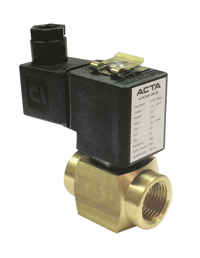 Тип изделияТип изделияТип изделияТип изделияТип изделияТип изделияТип изделияТип изделияТип изделияТип изделияКлапан электромагнитный (соленоидный)Клапан электромагнитный (соленоидный)Клапан электромагнитный (соленоидный)Клапан электромагнитный (соленоидный)Клапан электромагнитный (соленоидный)Клапан электромагнитный (соленоидный)Клапан электромагнитный (соленоидный)Клапан электромагнитный (соленоидный)Клапан электромагнитный (соленоидный)Клапан электромагнитный (соленоидный)Клапан электромагнитный (соленоидный)Клапан электромагнитный (соленоидный)Клапан электромагнитный (соленоидный)Клапан электромагнитный (соленоидный)Клапан электромагнитный (соленоидный)Клапан электромагнитный (соленоидный)Клапан электромагнитный (соленоидный)Клапан электромагнитный (соленоидный)СерияСерияСерияСерияСерияСерияСерияСерияСерияСерияЭСК 120-121ЭСК 120-121ЭСК 120-121ЭСК 120-121ЭСК 120-121ЭСК 120-121ЭСК 120-121ЭСК 120-121ЭСК 120-121ЭСК 120-121ЭСК 120-121ЭСК 120-121ЭСК 120-121ЭСК 120-121ЭСК 120-121ЭСК 120-121ЭСК 120-121ЭСК 120-121НаименованиеНаименованиеНаименованиеНаименованиеНаименованиеНаименованиеНаименованиеНаименованиеНаименованиеНаименованиеТоварный знакТоварный знакТоварный знакТоварный знакТоварный знакТоварный знакТоварный знакТоварный знакТоварный знакТоварный знакАСТА™АСТА™АСТА™АСТА™АСТА™АСТА™АСТА™АСТА™АСТА™АСТА™АСТА™АСТА™АСТА™АСТА™АСТА™АСТА™АСТА™АСТА™Предприятие-изготовительПредприятие-изготовительПредприятие-изготовительПредприятие-изготовительПредприятие-изготовительПредприятие-изготовительПредприятие-изготовительПредприятие-изготовительПредприятие-изготовительПредприятие-изготовительООО «НПО АСТА»ООО «НПО АСТА»ООО «НПО АСТА»ООО «НПО АСТА»ООО «НПО АСТА»ООО «НПО АСТА»ООО «НПО АСТА»ООО «НПО АСТА»ООО «НПО АСТА»ООО «НПО АСТА»ООО «НПО АСТА»ООО «НПО АСТА»ООО «НПО АСТА»ООО «НПО АСТА»ООО «НПО АСТА»ООО «НПО АСТА»ООО «НПО АСТА»ООО «НПО АСТА»Адрес изготовителяАдрес изготовителяАдрес изготовителяАдрес изготовителяАдрес изготовителяАдрес изготовителяАдрес изготовителяАдрес изготовителяАдрес изготовителяАдрес изготовителя140202, Московская обл, Воскресенский р-н, Воскресенск г, Коммуны ул, дом № 9, строение 1140202, Московская обл, Воскресенский р-н, Воскресенск г, Коммуны ул, дом № 9, строение 1140202, Московская обл, Воскресенский р-н, Воскресенск г, Коммуны ул, дом № 9, строение 1140202, Московская обл, Воскресенский р-н, Воскресенск г, Коммуны ул, дом № 9, строение 1140202, Московская обл, Воскресенский р-н, Воскресенск г, Коммуны ул, дом № 9, строение 1140202, Московская обл, Воскресенский р-н, Воскресенск г, Коммуны ул, дом № 9, строение 1140202, Московская обл, Воскресенский р-н, Воскресенск г, Коммуны ул, дом № 9, строение 1140202, Московская обл, Воскресенский р-н, Воскресенск г, Коммуны ул, дом № 9, строение 1140202, Московская обл, Воскресенский р-н, Воскресенск г, Коммуны ул, дом № 9, строение 1140202, Московская обл, Воскресенский р-н, Воскресенск г, Коммуны ул, дом № 9, строение 1140202, Московская обл, Воскресенский р-н, Воскресенск г, Коммуны ул, дом № 9, строение 1140202, Московская обл, Воскресенский р-н, Воскресенск г, Коммуны ул, дом № 9, строение 1140202, Московская обл, Воскресенский р-н, Воскресенск г, Коммуны ул, дом № 9, строение 1140202, Московская обл, Воскресенский р-н, Воскресенск г, Коммуны ул, дом № 9, строение 1140202, Московская обл, Воскресенский р-н, Воскресенск г, Коммуны ул, дом № 9, строение 1140202, Московская обл, Воскресенский р-н, Воскресенск г, Коммуны ул, дом № 9, строение 1140202, Московская обл, Воскресенский р-н, Воскресенск г, Коммуны ул, дом № 9, строение 1140202, Московская обл, Воскресенский р-н, Воскресенск г, Коммуны ул, дом № 9, строение 1Разрешительная документация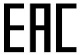 Разрешительная документацияРазрешительная документацияРазрешительная документацияРазрешительная документацияРазрешительная документацияРазрешительная документацияРазрешительная документацияРазрешительная документацияРазрешительная документацияДекларация соответствия ТР ТС 010/2011 «О безопасности машин и оборудования» № ЕАЭС N RU Д-RU.РА01.В.54486/21. Действительна до «16» марта 2026 г.Декларация соответствия ТР ТС 010/2011 «О безопасности машин и оборудования» № ЕАЭС N RU Д-RU.РА01.В.54486/21. Действительна до «16» марта 2026 г.Декларация соответствия ТР ТС 010/2011 «О безопасности машин и оборудования» № ЕАЭС N RU Д-RU.РА01.В.54486/21. Действительна до «16» марта 2026 г.Декларация соответствия ТР ТС 010/2011 «О безопасности машин и оборудования» № ЕАЭС N RU Д-RU.РА01.В.54486/21. Действительна до «16» марта 2026 г.Декларация соответствия ТР ТС 010/2011 «О безопасности машин и оборудования» № ЕАЭС N RU Д-RU.РА01.В.54486/21. Действительна до «16» марта 2026 г.Декларация соответствия ТР ТС 010/2011 «О безопасности машин и оборудования» № ЕАЭС N RU Д-RU.РА01.В.54486/21. Действительна до «16» марта 2026 г.Декларация соответствия ТР ТС 010/2011 «О безопасности машин и оборудования» № ЕАЭС N RU Д-RU.РА01.В.54486/21. Действительна до «16» марта 2026 г.Декларация соответствия ТР ТС 010/2011 «О безопасности машин и оборудования» № ЕАЭС N RU Д-RU.РА01.В.54486/21. Действительна до «16» марта 2026 г.Декларация соответствия ТР ТС 010/2011 «О безопасности машин и оборудования» № ЕАЭС N RU Д-RU.РА01.В.54486/21. Действительна до «16» марта 2026 г.Декларация соответствия ТР ТС 010/2011 «О безопасности машин и оборудования» № ЕАЭС N RU Д-RU.РА01.В.54486/21. Действительна до «16» марта 2026 г.Декларация соответствия ТР ТС 010/2011 «О безопасности машин и оборудования» № ЕАЭС N RU Д-RU.РА01.В.54486/21. Действительна до «16» марта 2026 г.Декларация соответствия ТР ТС 010/2011 «О безопасности машин и оборудования» № ЕАЭС N RU Д-RU.РА01.В.54486/21. Действительна до «16» марта 2026 г.Декларация соответствия ТР ТС 010/2011 «О безопасности машин и оборудования» № ЕАЭС N RU Д-RU.РА01.В.54486/21. Действительна до «16» марта 2026 г.Декларация соответствия ТР ТС 010/2011 «О безопасности машин и оборудования» № ЕАЭС N RU Д-RU.РА01.В.54486/21. Действительна до «16» марта 2026 г.Декларация соответствия ТР ТС 010/2011 «О безопасности машин и оборудования» № ЕАЭС N RU Д-RU.РА01.В.54486/21. Действительна до «16» марта 2026 г.Декларация соответствия ТР ТС 010/2011 «О безопасности машин и оборудования» № ЕАЭС N RU Д-RU.РА01.В.54486/21. Действительна до «16» марта 2026 г.Декларация соответствия ТР ТС 010/2011 «О безопасности машин и оборудования» № ЕАЭС N RU Д-RU.РА01.В.54486/21. Действительна до «16» марта 2026 г.Декларация соответствия ТР ТС 010/2011 «О безопасности машин и оборудования» № ЕАЭС N RU Д-RU.РА01.В.54486/21. Действительна до «16» марта 2026 г.ОБЩИЕ ТЕХНИЧЕСКИЕ ПАРАМЕТРЫ  ОБЩИЕ ТЕХНИЧЕСКИЕ ПАРАМЕТРЫ  ОБЩИЕ ТЕХНИЧЕСКИЕ ПАРАМЕТРЫ  ОБЩИЕ ТЕХНИЧЕСКИЕ ПАРАМЕТРЫ  ОБЩИЕ ТЕХНИЧЕСКИЕ ПАРАМЕТРЫ  ОБЩИЕ ТЕХНИЧЕСКИЕ ПАРАМЕТРЫ  ОБЩИЕ ТЕХНИЧЕСКИЕ ПАРАМЕТРЫ  ОБЩИЕ ТЕХНИЧЕСКИЕ ПАРАМЕТРЫ  ОБЩИЕ ТЕХНИЧЕСКИЕ ПАРАМЕТРЫ  ОБЩИЕ ТЕХНИЧЕСКИЕ ПАРАМЕТРЫ  ОБЩИЕ ТЕХНИЧЕСКИЕ ПАРАМЕТРЫ  ОБЩИЕ ТЕХНИЧЕСКИЕ ПАРАМЕТРЫ  ОБЩИЕ ТЕХНИЧЕСКИЕ ПАРАМЕТРЫ  ОБЩИЕ ТЕХНИЧЕСКИЕ ПАРАМЕТРЫ  ОБЩИЕ ТЕХНИЧЕСКИЕ ПАРАМЕТРЫ  ОБЩИЕ ТЕХНИЧЕСКИЕ ПАРАМЕТРЫ  ОБЩИЕ ТЕХНИЧЕСКИЕ ПАРАМЕТРЫ  ОБЩИЕ ТЕХНИЧЕСКИЕ ПАРАМЕТРЫ  ОБЩИЕ ТЕХНИЧЕСКИЕ ПАРАМЕТРЫ  ОБЩИЕ ТЕХНИЧЕСКИЕ ПАРАМЕТРЫ  ОБЩИЕ ТЕХНИЧЕСКИЕ ПАРАМЕТРЫ  ОБЩИЕ ТЕХНИЧЕСКИЕ ПАРАМЕТРЫ  ОБЩИЕ ТЕХНИЧЕСКИЕ ПАРАМЕТРЫ  ОБЩИЕ ТЕХНИЧЕСКИЕ ПАРАМЕТРЫ  ОБЩИЕ ТЕХНИЧЕСКИЕ ПАРАМЕТРЫ  ОБЩИЕ ТЕХНИЧЕСКИЕ ПАРАМЕТРЫ  ОБЩИЕ ТЕХНИЧЕСКИЕ ПАРАМЕТРЫ  ОБЩИЕ ТЕХНИЧЕСКИЕ ПАРАМЕТРЫ  ОБЩИЕ ТЕХНИЧЕСКИЕ ПАРАМЕТРЫ  ОБЩИЕ ТЕХНИЧЕСКИЕ ПАРАМЕТРЫ  ОБЩИЕ ТЕХНИЧЕСКИЕ ПАРАМЕТРЫ  ОБЩИЕ ТЕХНИЧЕСКИЕ ПАРАМЕТРЫ  ОБЩИЕ ТЕХНИЧЕСКИЕ ПАРАМЕТРЫ  ОБЩИЕ ТЕХНИЧЕСКИЕ ПАРАМЕТРЫ  ОБЩИЕ ТЕХНИЧЕСКИЕ ПАРАМЕТРЫ  ОБЩИЕ ТЕХНИЧЕСКИЕ ПАРАМЕТРЫ  Область примененияОбласть примененияОбласть примененияОбласть примененияОбласть примененияОбласть примененияОбласть примененияОбласть примененияКлапаны электромагнитные предназначены для дистанционного и/или автоматического открывания или закрывания потока среды в трубопроводах. Клапаны электромагнитные предназначены для дистанционного и/или автоматического открывания или закрывания потока среды в трубопроводах. Клапаны электромагнитные предназначены для дистанционного и/или автоматического открывания или закрывания потока среды в трубопроводах. Клапаны электромагнитные предназначены для дистанционного и/или автоматического открывания или закрывания потока среды в трубопроводах. Клапаны электромагнитные предназначены для дистанционного и/или автоматического открывания или закрывания потока среды в трубопроводах. Клапаны электромагнитные предназначены для дистанционного и/или автоматического открывания или закрывания потока среды в трубопроводах. Клапаны электромагнитные предназначены для дистанционного и/или автоматического открывания или закрывания потока среды в трубопроводах. Клапаны электромагнитные предназначены для дистанционного и/или автоматического открывания или закрывания потока среды в трубопроводах. Клапаны электромагнитные предназначены для дистанционного и/или автоматического открывания или закрывания потока среды в трубопроводах. Клапаны электромагнитные предназначены для дистанционного и/или автоматического открывания или закрывания потока среды в трубопроводах. Клапаны электромагнитные предназначены для дистанционного и/или автоматического открывания или закрывания потока среды в трубопроводах. Клапаны электромагнитные предназначены для дистанционного и/или автоматического открывания или закрывания потока среды в трубопроводах. Клапаны электромагнитные предназначены для дистанционного и/или автоматического открывания или закрывания потока среды в трубопроводах. Клапаны электромагнитные предназначены для дистанционного и/или автоматического открывания или закрывания потока среды в трубопроводах. Клапаны электромагнитные предназначены для дистанционного и/или автоматического открывания или закрывания потока среды в трубопроводах. Клапаны электромагнитные предназначены для дистанционного и/или автоматического открывания или закрывания потока среды в трубопроводах. Клапаны электромагнитные предназначены для дистанционного и/или автоматического открывания или закрывания потока среды в трубопроводах. Клапаны электромагнитные предназначены для дистанционного и/или автоматического открывания или закрывания потока среды в трубопроводах. Клапаны электромагнитные предназначены для дистанционного и/или автоматического открывания или закрывания потока среды в трубопроводах. Клапаны электромагнитные предназначены для дистанционного и/или автоматического открывания или закрывания потока среды в трубопроводах. Клапаны электромагнитные предназначены для дистанционного и/или автоматического открывания или закрывания потока среды в трубопроводах. Клапаны электромагнитные предназначены для дистанционного и/или автоматического открывания или закрывания потока среды в трубопроводах. Клапаны электромагнитные предназначены для дистанционного и/или автоматического открывания или закрывания потока среды в трубопроводах. Клапаны электромагнитные предназначены для дистанционного и/или автоматического открывания или закрывания потока среды в трубопроводах. Клапаны электромагнитные предназначены для дистанционного и/или автоматического открывания или закрывания потока среды в трубопроводах. Клапаны электромагнитные предназначены для дистанционного и/или автоматического открывания или закрывания потока среды в трубопроводах. Клапаны электромагнитные предназначены для дистанционного и/или автоматического открывания или закрывания потока среды в трубопроводах. Клапаны электромагнитные предназначены для дистанционного и/или автоматического открывания или закрывания потока среды в трубопроводах. Рабочая средаРабочая средаРабочая средаРабочая средаРабочая средаРабочая средаРабочая средаРабочая средаВода, светлые нефтепродукты, неагрессивные жидкости и газы, воздухВода, светлые нефтепродукты, неагрессивные жидкости и газы, воздухВода, светлые нефтепродукты, неагрессивные жидкости и газы, воздухВода, светлые нефтепродукты, неагрессивные жидкости и газы, воздухВода, светлые нефтепродукты, неагрессивные жидкости и газы, воздухВода, светлые нефтепродукты, неагрессивные жидкости и газы, воздухВода, светлые нефтепродукты, неагрессивные жидкости и газы, воздухВода, светлые нефтепродукты, неагрессивные жидкости и газы, воздухВода, светлые нефтепродукты, неагрессивные жидкости и газы, воздухВода, светлые нефтепродукты, неагрессивные жидкости и газы, воздухВода, светлые нефтепродукты, неагрессивные жидкости и газы, воздухВода, светлые нефтепродукты, неагрессивные жидкости и газы, воздухВода, светлые нефтепродукты, неагрессивные жидкости и газы, воздухВода, светлые нефтепродукты, неагрессивные жидкости и газы, воздухВода, светлые нефтепродукты, неагрессивные жидкости и газы, воздухВода, светлые нефтепродукты, неагрессивные жидкости и газы, воздухВода, светлые нефтепродукты, неагрессивные жидкости и газы, воздухВода, светлые нефтепродукты, неагрессивные жидкости и газы, воздухВода, светлые нефтепродукты, неагрессивные жидкости и газы, воздухВода, светлые нефтепродукты, неагрессивные жидкости и газы, воздухВода, светлые нефтепродукты, неагрессивные жидкости и газы, воздухВода, светлые нефтепродукты, неагрессивные жидкости и газы, воздухВода, светлые нефтепродукты, неагрессивные жидкости и газы, воздухВода, светлые нефтепродукты, неагрессивные жидкости и газы, воздухВода, светлые нефтепродукты, неагрессивные жидкости и газы, воздухВода, светлые нефтепродукты, неагрессивные жидкости и газы, воздухВода, светлые нефтепродукты, неагрессивные жидкости и газы, воздухВода, светлые нефтепродукты, неагрессивные жидкости и газы, воздухНоминальный диаметр, DNНоминальный диаметр, DNНоминальный диаметр, DNНоминальный диаметр, DNНоминальный диаметр, DNНоминальный диаметр, DNНоминальный диаметр, DNНоминальный диаметр, DN3/4” – 1” 3/4” – 1” 3/4” – 1” Максимальное давлениеМаксимальное давлениеМаксимальное давлениеМаксимальное давлениеМаксимальное давлениеМаксимальное давлениеМаксимальное давлениеМаксимальное давлениеМаксимальное давлениеМаксимальное давлениеМаксимальное давлениеМаксимальное давление1,0 МПа (ЭСК 120), 1,5 МПа (ЭСК 121)1,0 МПа (ЭСК 120), 1,5 МПа (ЭСК 121)1,0 МПа (ЭСК 120), 1,5 МПа (ЭСК 121)1,0 МПа (ЭСК 120), 1,5 МПа (ЭСК 121)1,0 МПа (ЭСК 120), 1,5 МПа (ЭСК 121)1,0 МПа (ЭСК 120), 1,5 МПа (ЭСК 121)1,0 МПа (ЭСК 120), 1,5 МПа (ЭСК 121)1,0 МПа (ЭСК 120), 1,5 МПа (ЭСК 121)1,0 МПа (ЭСК 120), 1,5 МПа (ЭСК 121)1,0 МПа (ЭСК 120), 1,5 МПа (ЭСК 121)1,0 МПа (ЭСК 120), 1,5 МПа (ЭСК 121)1,0 МПа (ЭСК 120), 1,5 МПа (ЭСК 121)1,0 МПа (ЭСК 120), 1,5 МПа (ЭСК 121)Мин. температура рабочей среды, Tmin Мин. температура рабочей среды, Tmin Мин. температура рабочей среды, Tmin Мин. температура рабочей среды, Tmin Мин. температура рабочей среды, Tmin Мин. температура рабочей среды, Tmin Мин. температура рабочей среды, Tmin Мин. температура рабочей среды, Tmin -10°С-10°С-10°СМакс. температура рабочей среды, Tmax Макс. температура рабочей среды, Tmax Макс. температура рабочей среды, Tmax Макс. температура рабочей среды, Tmax Макс. температура рабочей среды, Tmax Макс. температура рабочей среды, Tmax Макс. температура рабочей среды, Tmax Макс. температура рабочей среды, Tmax Макс. температура рабочей среды, Tmax Макс. температура рабочей среды, Tmax Макс. температура рабочей среды, Tmax Макс. температура рабочей среды, Tmax 80°С (NBR), 140°С (EPDM), 160°С (VITON)80°С (NBR), 140°С (EPDM), 160°С (VITON)80°С (NBR), 140°С (EPDM), 160°С (VITON)80°С (NBR), 140°С (EPDM), 160°С (VITON)80°С (NBR), 140°С (EPDM), 160°С (VITON)80°С (NBR), 140°С (EPDM), 160°С (VITON)80°С (NBR), 140°С (EPDM), 160°С (VITON)80°С (NBR), 140°С (EPDM), 160°С (VITON)80°С (NBR), 140°С (EPDM), 160°С (VITON)80°С (NBR), 140°С (EPDM), 160°С (VITON)80°С (NBR), 140°С (EPDM), 160°С (VITON)80°С (NBR), 140°С (EPDM), 160°С (VITON)80°С (NBR), 140°С (EPDM), 160°С (VITON)Время открытия Время открытия Время открытия Время открытия Время открытия Время открытия Время открытия Время открытия 25 мс25 мс25 мсВремя закрытияВремя закрытияВремя закрытияВремя закрытияВремя закрытияВремя закрытияВремя закрытияВремя закрытияВремя закрытияВремя закрытияВремя закрытияВремя закрытия25 мс25 мс25 мс25 мс25 мс25 мс25 мс25 мс25 мс25 мс25 мс25 мс25 мсКоличество ходовКоличество ходовКоличество ходовКоличество ходовКоличество ходовКоличество ходовКоличество ходовКоличество ходов2/22/22/2Класс защитыКласс защитыКласс защитыКласс защитыКласс защитыКласс защитыКласс защитыКласс защитыКласс защитыКласс защитыКласс защитыКласс защитыIP65 (EN 60529) (с разъемом)IP65 (EN 60529) (с разъемом)IP65 (EN 60529) (с разъемом)IP65 (EN 60529) (с разъемом)IP65 (EN 60529) (с разъемом)IP65 (EN 60529) (с разъемом)IP65 (EN 60529) (с разъемом)IP65 (EN 60529) (с разъемом)IP65 (EN 60529) (с разъемом)IP65 (EN 60529) (с разъемом)IP65 (EN 60529) (с разъемом)IP65 (EN 60529) (с разъемом)IP65 (EN 60529) (с разъемом)Диапазон рабочих давленийДиапазон рабочих давленийДиапазон рабочих давленийДиапазон рабочих давленийДиапазон рабочих давленийДиапазон рабочих давленийДиапазон рабочих давленийДиапазон рабочих давлений0 – 0,7 МПа (для ЭСК 120), 0 – 1,0 МПа (для ЭСК 121)  0 – 0,7 МПа (для ЭСК 120), 0 – 1,0 МПа (для ЭСК 121)  0 – 0,7 МПа (для ЭСК 120), 0 – 1,0 МПа (для ЭСК 121)  0 – 0,7 МПа (для ЭСК 120), 0 – 1,0 МПа (для ЭСК 121)  0 – 0,7 МПа (для ЭСК 120), 0 – 1,0 МПа (для ЭСК 121)  0 – 0,7 МПа (для ЭСК 120), 0 – 1,0 МПа (для ЭСК 121)  0 – 0,7 МПа (для ЭСК 120), 0 – 1,0 МПа (для ЭСК 121)  0 – 0,7 МПа (для ЭСК 120), 0 – 1,0 МПа (для ЭСК 121)  0 – 0,7 МПа (для ЭСК 120), 0 – 1,0 МПа (для ЭСК 121)  0 – 0,7 МПа (для ЭСК 120), 0 – 1,0 МПа (для ЭСК 121)  0 – 0,7 МПа (для ЭСК 120), 0 – 1,0 МПа (для ЭСК 121)  0 – 0,7 МПа (для ЭСК 120), 0 – 1,0 МПа (для ЭСК 121)  0 – 0,7 МПа (для ЭСК 120), 0 – 1,0 МПа (для ЭСК 121)  0 – 0,7 МПа (для ЭСК 120), 0 – 1,0 МПа (для ЭСК 121)  0 – 0,7 МПа (для ЭСК 120), 0 – 1,0 МПа (для ЭСК 121)  0 – 0,7 МПа (для ЭСК 120), 0 – 1,0 МПа (для ЭСК 121)  0 – 0,7 МПа (для ЭСК 120), 0 – 1,0 МПа (для ЭСК 121)  0 – 0,7 МПа (для ЭСК 120), 0 – 1,0 МПа (для ЭСК 121)  0 – 0,7 МПа (для ЭСК 120), 0 – 1,0 МПа (для ЭСК 121)  0 – 0,7 МПа (для ЭСК 120), 0 – 1,0 МПа (для ЭСК 121)  0 – 0,7 МПа (для ЭСК 120), 0 – 1,0 МПа (для ЭСК 121)  0 – 0,7 МПа (для ЭСК 120), 0 – 1,0 МПа (для ЭСК 121)  0 – 0,7 МПа (для ЭСК 120), 0 – 1,0 МПа (для ЭСК 121)  0 – 0,7 МПа (для ЭСК 120), 0 – 1,0 МПа (для ЭСК 121)  0 – 0,7 МПа (для ЭСК 120), 0 – 1,0 МПа (для ЭСК 121)  0 – 0,7 МПа (для ЭСК 120), 0 – 1,0 МПа (для ЭСК 121)  0 – 0,7 МПа (для ЭСК 120), 0 – 1,0 МПа (для ЭСК 121)  0 – 0,7 МПа (для ЭСК 120), 0 – 1,0 МПа (для ЭСК 121)  Класс герметичности Класс герметичности Класс герметичности Класс герметичности Класс герметичности Класс герметичности Класс герметичности Класс герметичности «А» по ГОСТ 9544-2015«А» по ГОСТ 9544-2015«А» по ГОСТ 9544-2015«А» по ГОСТ 9544-2015«А» по ГОСТ 9544-2015«А» по ГОСТ 9544-2015«А» по ГОСТ 9544-2015«А» по ГОСТ 9544-2015«А» по ГОСТ 9544-2015«А» по ГОСТ 9544-2015«А» по ГОСТ 9544-2015«А» по ГОСТ 9544-2015«А» по ГОСТ 9544-2015«А» по ГОСТ 9544-2015«А» по ГОСТ 9544-2015«А» по ГОСТ 9544-2015«А» по ГОСТ 9544-2015«А» по ГОСТ 9544-2015«А» по ГОСТ 9544-2015«А» по ГОСТ 9544-2015«А» по ГОСТ 9544-2015«А» по ГОСТ 9544-2015«А» по ГОСТ 9544-2015«А» по ГОСТ 9544-2015«А» по ГОСТ 9544-2015«А» по ГОСТ 9544-2015«А» по ГОСТ 9544-2015«А» по ГОСТ 9544-2015Температура окружающей средыТемпература окружающей средыТемпература окружающей средыТемпература окружающей средыТемпература окружающей средыТемпература окружающей средыТемпература окружающей средыТемпература окружающей среды-20...+70°С-20...+70°С-20...+70°С-20...+70°С-20...+70°С-20...+70°С-20...+70°С-20...+70°С-20...+70°С-20...+70°С-20...+70°С-20...+70°С-20...+70°С-20...+70°С-20...+70°С-20...+70°С-20...+70°С-20...+70°С-20...+70°С-20...+70°С-20...+70°С-20...+70°С-20...+70°С-20...+70°С-20...+70°С-20...+70°С-20...+70°С-20...+70°СТип присоединенияТип присоединенияТип присоединенияТип присоединенияТип присоединенияТип присоединенияТип присоединенияТип присоединенияВнутренняя трубная цилиндрическая резьба G (BSPP / ISO 228–1)Внутренняя трубная цилиндрическая резьба G (BSPP / ISO 228–1)Внутренняя трубная цилиндрическая резьба G (BSPP / ISO 228–1)Внутренняя трубная цилиндрическая резьба G (BSPP / ISO 228–1)Внутренняя трубная цилиндрическая резьба G (BSPP / ISO 228–1)Внутренняя трубная цилиндрическая резьба G (BSPP / ISO 228–1)Внутренняя трубная цилиндрическая резьба G (BSPP / ISO 228–1)Внутренняя трубная цилиндрическая резьба G (BSPP / ISO 228–1)Внутренняя трубная цилиндрическая резьба G (BSPP / ISO 228–1)Внутренняя трубная цилиндрическая резьба G (BSPP / ISO 228–1)Внутренняя трубная цилиндрическая резьба G (BSPP / ISO 228–1)Внутренняя трубная цилиндрическая резьба G (BSPP / ISO 228–1)Внутренняя трубная цилиндрическая резьба G (BSPP / ISO 228–1)Внутренняя трубная цилиндрическая резьба G (BSPP / ISO 228–1)Внутренняя трубная цилиндрическая резьба G (BSPP / ISO 228–1)Внутренняя трубная цилиндрическая резьба G (BSPP / ISO 228–1)Внутренняя трубная цилиндрическая резьба G (BSPP / ISO 228–1)Внутренняя трубная цилиндрическая резьба G (BSPP / ISO 228–1)Внутренняя трубная цилиндрическая резьба G (BSPP / ISO 228–1)Внутренняя трубная цилиндрическая резьба G (BSPP / ISO 228–1)Внутренняя трубная цилиндрическая резьба G (BSPP / ISO 228–1)Внутренняя трубная цилиндрическая резьба G (BSPP / ISO 228–1)Внутренняя трубная цилиндрическая резьба G (BSPP / ISO 228–1)Внутренняя трубная цилиндрическая резьба G (BSPP / ISO 228–1)Внутренняя трубная цилиндрическая резьба G (BSPP / ISO 228–1)Внутренняя трубная цилиндрическая резьба G (BSPP / ISO 228–1)Внутренняя трубная цилиндрическая резьба G (BSPP / ISO 228–1)Внутренняя трубная цилиндрическая резьба G (BSPP / ISO 228–1)Соединительный разъемСоединительный разъемСоединительный разъемСоединительный разъемСоединительный разъемСоединительный разъемСоединительный разъемСоединительный разъемDIN 46340-3 полюсные разъемы (DIN 43650), форма А, плоские клеммы (кабель 6-8 мм)DIN 46340-3 полюсные разъемы (DIN 43650), форма А, плоские клеммы (кабель 6-8 мм)DIN 46340-3 полюсные разъемы (DIN 43650), форма А, плоские клеммы (кабель 6-8 мм)DIN 46340-3 полюсные разъемы (DIN 43650), форма А, плоские клеммы (кабель 6-8 мм)DIN 46340-3 полюсные разъемы (DIN 43650), форма А, плоские клеммы (кабель 6-8 мм)DIN 46340-3 полюсные разъемы (DIN 43650), форма А, плоские клеммы (кабель 6-8 мм)DIN 46340-3 полюсные разъемы (DIN 43650), форма А, плоские клеммы (кабель 6-8 мм)DIN 46340-3 полюсные разъемы (DIN 43650), форма А, плоские клеммы (кабель 6-8 мм)DIN 46340-3 полюсные разъемы (DIN 43650), форма А, плоские клеммы (кабель 6-8 мм)DIN 46340-3 полюсные разъемы (DIN 43650), форма А, плоские клеммы (кабель 6-8 мм)DIN 46340-3 полюсные разъемы (DIN 43650), форма А, плоские клеммы (кабель 6-8 мм)DIN 46340-3 полюсные разъемы (DIN 43650), форма А, плоские клеммы (кабель 6-8 мм)DIN 46340-3 полюсные разъемы (DIN 43650), форма А, плоские клеммы (кабель 6-8 мм)DIN 46340-3 полюсные разъемы (DIN 43650), форма А, плоские клеммы (кабель 6-8 мм)DIN 46340-3 полюсные разъемы (DIN 43650), форма А, плоские клеммы (кабель 6-8 мм)DIN 46340-3 полюсные разъемы (DIN 43650), форма А, плоские клеммы (кабель 6-8 мм)DIN 46340-3 полюсные разъемы (DIN 43650), форма А, плоские клеммы (кабель 6-8 мм)DIN 46340-3 полюсные разъемы (DIN 43650), форма А, плоские клеммы (кабель 6-8 мм)DIN 46340-3 полюсные разъемы (DIN 43650), форма А, плоские клеммы (кабель 6-8 мм)DIN 46340-3 полюсные разъемы (DIN 43650), форма А, плоские клеммы (кабель 6-8 мм)DIN 46340-3 полюсные разъемы (DIN 43650), форма А, плоские клеммы (кабель 6-8 мм)DIN 46340-3 полюсные разъемы (DIN 43650), форма А, плоские клеммы (кабель 6-8 мм)DIN 46340-3 полюсные разъемы (DIN 43650), форма А, плоские клеммы (кабель 6-8 мм)DIN 46340-3 полюсные разъемы (DIN 43650), форма А, плоские клеммы (кабель 6-8 мм)DIN 46340-3 полюсные разъемы (DIN 43650), форма А, плоские клеммы (кабель 6-8 мм)DIN 46340-3 полюсные разъемы (DIN 43650), форма А, плоские клеммы (кабель 6-8 мм)DIN 46340-3 полюсные разъемы (DIN 43650), форма А, плоские клеммы (кабель 6-8 мм)DIN 46340-3 полюсные разъемы (DIN 43650), форма А, плоские клеммы (кабель 6-8 мм)Класс изоляции катушкиКласс изоляции катушкиКласс изоляции катушкиКласс изоляции катушкиКласс изоляции катушкиКласс изоляции катушкиКласс изоляции катушкиКласс изоляции катушкиH (180°C), армированное стекловолокно, пропитка катушки – полиэфирное стекловолокноH (180°C), армированное стекловолокно, пропитка катушки – полиэфирное стекловолокноH (180°C), армированное стекловолокно, пропитка катушки – полиэфирное стекловолокноH (180°C), армированное стекловолокно, пропитка катушки – полиэфирное стекловолокноH (180°C), армированное стекловолокно, пропитка катушки – полиэфирное стекловолокноH (180°C), армированное стекловолокно, пропитка катушки – полиэфирное стекловолокноH (180°C), армированное стекловолокно, пропитка катушки – полиэфирное стекловолокноH (180°C), армированное стекловолокно, пропитка катушки – полиэфирное стекловолокноH (180°C), армированное стекловолокно, пропитка катушки – полиэфирное стекловолокноH (180°C), армированное стекловолокно, пропитка катушки – полиэфирное стекловолокноH (180°C), армированное стекловолокно, пропитка катушки – полиэфирное стекловолокноH (180°C), армированное стекловолокно, пропитка катушки – полиэфирное стекловолокноH (180°C), армированное стекловолокно, пропитка катушки – полиэфирное стекловолокноH (180°C), армированное стекловолокно, пропитка катушки – полиэфирное стекловолокноH (180°C), армированное стекловолокно, пропитка катушки – полиэфирное стекловолокноH (180°C), армированное стекловолокно, пропитка катушки – полиэфирное стекловолокноH (180°C), армированное стекловолокно, пропитка катушки – полиэфирное стекловолокноH (180°C), армированное стекловолокно, пропитка катушки – полиэфирное стекловолокноH (180°C), армированное стекловолокно, пропитка катушки – полиэфирное стекловолокноH (180°C), армированное стекловолокно, пропитка катушки – полиэфирное стекловолокноH (180°C), армированное стекловолокно, пропитка катушки – полиэфирное стекловолокноH (180°C), армированное стекловолокно, пропитка катушки – полиэфирное стекловолокноH (180°C), армированное стекловолокно, пропитка катушки – полиэфирное стекловолокноH (180°C), армированное стекловолокно, пропитка катушки – полиэфирное стекловолокноH (180°C), армированное стекловолокно, пропитка катушки – полиэфирное стекловолокноH (180°C), армированное стекловолокно, пропитка катушки – полиэфирное стекловолокноH (180°C), армированное стекловолокно, пропитка катушки – полиэфирное стекловолокноH (180°C), армированное стекловолокно, пропитка катушки – полиэфирное стекловолокноТип управления Тип управления Тип управления Тип управления Тип управления Тип управления Тип управления Тип управления Прямого действияПрямого действияПрямого действияПрямого действияПрямого действияПрямого действияЭлектрическая безопасностьЭлектрическая безопасностьЭлектрическая безопасностьЭлектрическая безопасностьЭлектрическая безопасностьЭлектрическая безопасностьЭлектрическая безопасностьЭлектрическая безопасностьIEC 335; EN 60335-1, 60204-1IEC 335; EN 60335-1, 60204-1IEC 335; EN 60335-1, 60204-1IEC 335; EN 60335-1, 60204-1IEC 335; EN 60335-1, 60204-1IEC 335; EN 60335-1, 60204-1IEC 335; EN 60335-1, 60204-1IEC 335; EN 60335-1, 60204-1IEC 335; EN 60335-1, 60204-1IEC 335; EN 60335-1, 60204-1IEC 335; EN 60335-1, 60204-1IEC 335; EN 60335-1, 60204-1IEC 335; EN 60335-1, 60204-1IEC 335; EN 60335-1, 60204-1СПЕЦИФИКАЦИЯ МАТЕРИАЛОВ СПЕЦИФИКАЦИЯ МАТЕРИАЛОВ СПЕЦИФИКАЦИЯ МАТЕРИАЛОВ СПЕЦИФИКАЦИЯ МАТЕРИАЛОВ СПЕЦИФИКАЦИЯ МАТЕРИАЛОВ СПЕЦИФИКАЦИЯ МАТЕРИАЛОВ СПЕЦИФИКАЦИЯ МАТЕРИАЛОВ СПЕЦИФИКАЦИЯ МАТЕРИАЛОВ СПЕЦИФИКАЦИЯ МАТЕРИАЛОВ СПЕЦИФИКАЦИЯ МАТЕРИАЛОВ СПЕЦИФИКАЦИЯ МАТЕРИАЛОВ СПЕЦИФИКАЦИЯ МАТЕРИАЛОВ СПЕЦИФИКАЦИЯ МАТЕРИАЛОВ СПЕЦИФИКАЦИЯ МАТЕРИАЛОВ СПЕЦИФИКАЦИЯ МАТЕРИАЛОВ СПЕЦИФИКАЦИЯ МАТЕРИАЛОВ СПЕЦИФИКАЦИЯ МАТЕРИАЛОВ СПЕЦИФИКАЦИЯ МАТЕРИАЛОВ СПЕЦИФИКАЦИЯ МАТЕРИАЛОВ СПЕЦИФИКАЦИЯ МАТЕРИАЛОВ СПЕЦИФИКАЦИЯ МАТЕРИАЛОВ СПЕЦИФИКАЦИЯ МАТЕРИАЛОВ СПЕЦИФИКАЦИЯ МАТЕРИАЛОВ СПЕЦИФИКАЦИЯ МАТЕРИАЛОВ СПЕЦИФИКАЦИЯ МАТЕРИАЛОВ СПЕЦИФИКАЦИЯ МАТЕРИАЛОВ СПЕЦИФИКАЦИЯ МАТЕРИАЛОВ СПЕЦИФИКАЦИЯ МАТЕРИАЛОВ СПЕЦИФИКАЦИЯ МАТЕРИАЛОВ СПЕЦИФИКАЦИЯ МАТЕРИАЛОВ СПЕЦИФИКАЦИЯ МАТЕРИАЛОВ СПЕЦИФИКАЦИЯ МАТЕРИАЛОВ СПЕЦИФИКАЦИЯ МАТЕРИАЛОВ СПЕЦИФИКАЦИЯ МАТЕРИАЛОВ СПЕЦИФИКАЦИЯ МАТЕРИАЛОВ СПЕЦИФИКАЦИЯ МАТЕРИАЛОВ 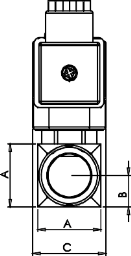 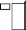 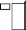 №№№НаименованиеНаименованиеНаименованиеНаименованиеНаименованиеМатериалМатериалМатериалМатериалМатериалМатериалМатериал№№№№№НаименованиеНаименованиеНаименованиеНаименованиеНаименованиеМатериалМатериалМатериалМатериалМатериал111КорпусКорпусКорпусКорпусКорпусЛатуньЛатуньЛатуньЛатуньЛатуньЛатуньЛатунь55555ПружиныПружиныПружиныПружиныПружиныAISI 302AISI 302AISI 302AISI 302AISI 302222Уплотнение плунжераУплотнение плунжераУплотнение плунжераУплотнение плунжераУплотнение плунжераNBRNBRNBRNBRNBRNBRNBR66666Экранирующая катушкаЭкранирующая катушкаЭкранирующая катушкаЭкранирующая катушкаЭкранирующая катушкаМедьМедьМедьМедьМедь333Изолирующая трубкаИзолирующая трубкаИзолирующая трубкаИзолирующая трубкаИзолирующая трубкаAISI 430FR и AISI 304 для ЭСК 120; AISI 430FR и AISI 304 или латунь для ЭСК 121AISI 430FR и AISI 304 для ЭСК 120; AISI 430FR и AISI 304 или латунь для ЭСК 121AISI 430FR и AISI 304 для ЭСК 120; AISI 430FR и AISI 304 или латунь для ЭСК 121AISI 430FR и AISI 304 для ЭСК 120; AISI 430FR и AISI 304 или латунь для ЭСК 121AISI 430FR и AISI 304 для ЭСК 120; AISI 430FR и AISI 304 или латунь для ЭСК 121AISI 430FR и AISI 304 для ЭСК 120; AISI 430FR и AISI 304 или латунь для ЭСК 121AISI 430FR и AISI 304 для ЭСК 120; AISI 430FR и AISI 304 или латунь для ЭСК 12177777СедлоСедлоСедлоСедлоСедлоЛатуньЛатуньЛатуньЛатуньЛатунь333Изолирующая трубкаИзолирующая трубкаИзолирующая трубкаИзолирующая трубкаИзолирующая трубкаAISI 430FR и AISI 304 для ЭСК 120; AISI 430FR и AISI 304 или латунь для ЭСК 121AISI 430FR и AISI 304 для ЭСК 120; AISI 430FR и AISI 304 или латунь для ЭСК 121AISI 430FR и AISI 304 для ЭСК 120; AISI 430FR и AISI 304 или латунь для ЭСК 121AISI 430FR и AISI 304 для ЭСК 120; AISI 430FR и AISI 304 или латунь для ЭСК 121AISI 430FR и AISI 304 для ЭСК 120; AISI 430FR и AISI 304 или латунь для ЭСК 121AISI 430FR и AISI 304 для ЭСК 120; AISI 430FR и AISI 304 или латунь для ЭСК 121AISI 430FR и AISI 304 для ЭСК 120; AISI 430FR и AISI 304 или латунь для ЭСК 12188888Уплотняющие кольцаУплотняющие кольцаУплотняющие кольцаУплотняющие кольцаУплотняющие кольцаNBRNBRNBRNBRNBR444ПлунжерПлунжерПлунжерПлунжерПлунжерAISI 430FR AISI 430FR AISI 430FR AISI 430FR AISI 430FR AISI 430FR AISI 430FR 99999Болты крышкиБолты крышкиБолты крышкиБолты крышкиБолты крышкиНерж. сталь и латуньНерж. сталь и латуньНерж. сталь и латуньНерж. сталь и латуньНерж. сталь и латуньГАБАРИТНЫЕ ХАРАКТЕРИСТИКИ ГАБАРИТНЫЕ ХАРАКТЕРИСТИКИ ГАБАРИТНЫЕ ХАРАКТЕРИСТИКИ ГАБАРИТНЫЕ ХАРАКТЕРИСТИКИ ГАБАРИТНЫЕ ХАРАКТЕРИСТИКИ ГАБАРИТНЫЕ ХАРАКТЕРИСТИКИ ГАБАРИТНЫЕ ХАРАКТЕРИСТИКИ ГАБАРИТНЫЕ ХАРАКТЕРИСТИКИ ГАБАРИТНЫЕ ХАРАКТЕРИСТИКИ ГАБАРИТНЫЕ ХАРАКТЕРИСТИКИ ГАБАРИТНЫЕ ХАРАКТЕРИСТИКИ ГАБАРИТНЫЕ ХАРАКТЕРИСТИКИ ГАБАРИТНЫЕ ХАРАКТЕРИСТИКИ ГАБАРИТНЫЕ ХАРАКТЕРИСТИКИ ГАБАРИТНЫЕ ХАРАКТЕРИСТИКИ ГАБАРИТНЫЕ ХАРАКТЕРИСТИКИ ГАБАРИТНЫЕ ХАРАКТЕРИСТИКИ ГАБАРИТНЫЕ ХАРАКТЕРИСТИКИ ГАБАРИТНЫЕ ХАРАКТЕРИСТИКИ ГАБАРИТНЫЕ ХАРАКТЕРИСТИКИ ГАБАРИТНЫЕ ХАРАКТЕРИСТИКИ ГАБАРИТНЫЕ ХАРАКТЕРИСТИКИ ГАБАРИТНЫЕ ХАРАКТЕРИСТИКИ ГАБАРИТНЫЕ ХАРАКТЕРИСТИКИ ГАБАРИТНЫЕ ХАРАКТЕРИСТИКИ ГАБАРИТНЫЕ ХАРАКТЕРИСТИКИ ГАБАРИТНЫЕ ХАРАКТЕРИСТИКИ ГАБАРИТНЫЕ ХАРАКТЕРИСТИКИ ГАБАРИТНЫЕ ХАРАКТЕРИСТИКИ ГАБАРИТНЫЕ ХАРАКТЕРИСТИКИ ГАБАРИТНЫЕ ХАРАКТЕРИСТИКИ ГАБАРИТНЫЕ ХАРАКТЕРИСТИКИ ГАБАРИТНЫЕ ХАРАКТЕРИСТИКИ ГАБАРИТНЫЕ ХАРАКТЕРИСТИКИ ГАБАРИТНЫЕ ХАРАКТЕРИСТИКИ ГАБАРИТНЫЕ ХАРАКТЕРИСТИКИ Диаметр, DNДиаметр, DNA, ммA, ммA, ммA, ммA, ммB, ммB, ммB, ммB, ммB, ммB, ммC, ммC, ммC, ммC, ммC, ммC, ммD, ммD, ммD, ммD, ммD, ммD, ммD, ммD, ммE, ммE, ммE, ммE, ммE, ммE, ммF, ммF, ммF, мм3/4”3/4”323232323216161616161632.532.532.532.532.532.595.595.595.595.595.595.595.595.55050505050508282821”1”404040404020202020202032.532.532.532.532.532.5103.5103.5103.5103.5103.5103.5103.5103.5505050505050909090ТЕХНИЧЕСКИЕ ХАРАКТЕРИСТИКИТЕХНИЧЕСКИЕ ХАРАКТЕРИСТИКИТЕХНИЧЕСКИЕ ХАРАКТЕРИСТИКИТЕХНИЧЕСКИЕ ХАРАКТЕРИСТИКИТЕХНИЧЕСКИЕ ХАРАКТЕРИСТИКИТЕХНИЧЕСКИЕ ХАРАКТЕРИСТИКИТЕХНИЧЕСКИЕ ХАРАКТЕРИСТИКИТЕХНИЧЕСКИЕ ХАРАКТЕРИСТИКИТЕХНИЧЕСКИЕ ХАРАКТЕРИСТИКИТЕХНИЧЕСКИЕ ХАРАКТЕРИСТИКИТЕХНИЧЕСКИЕ ХАРАКТЕРИСТИКИТЕХНИЧЕСКИЕ ХАРАКТЕРИСТИКИТЕХНИЧЕСКИЕ ХАРАКТЕРИСТИКИТЕХНИЧЕСКИЕ ХАРАКТЕРИСТИКИТЕХНИЧЕСКИЕ ХАРАКТЕРИСТИКИТЕХНИЧЕСКИЕ ХАРАКТЕРИСТИКИТЕХНИЧЕСКИЕ ХАРАКТЕРИСТИКИТЕХНИЧЕСКИЕ ХАРАКТЕРИСТИКИТЕХНИЧЕСКИЕ ХАРАКТЕРИСТИКИТЕХНИЧЕСКИЕ ХАРАКТЕРИСТИКИТЕХНИЧЕСКИЕ ХАРАКТЕРИСТИКИТЕХНИЧЕСКИЕ ХАРАКТЕРИСТИКИТЕХНИЧЕСКИЕ ХАРАКТЕРИСТИКИТЕХНИЧЕСКИЕ ХАРАКТЕРИСТИКИТЕХНИЧЕСКИЕ ХАРАКТЕРИСТИКИТЕХНИЧЕСКИЕ ХАРАКТЕРИСТИКИТЕХНИЧЕСКИЕ ХАРАКТЕРИСТИКИТЕХНИЧЕСКИЕ ХАРАКТЕРИСТИКИТЕХНИЧЕСКИЕ ХАРАКТЕРИСТИКИТЕХНИЧЕСКИЕ ХАРАКТЕРИСТИКИТЕХНИЧЕСКИЕ ХАРАКТЕРИСТИКИТЕХНИЧЕСКИЕ ХАРАКТЕРИСТИКИТЕХНИЧЕСКИЕ ХАРАКТЕРИСТИКИТЕХНИЧЕСКИЕ ХАРАКТЕРИСТИКИТЕХНИЧЕСКИЕ ХАРАКТЕРИСТИКИТЕХНИЧЕСКИЕ ХАРАКТЕРИСТИКИСерия / МаркировкаПолож-еПолож-еПолож-еПрисоед-еПрисоед-еПрисоед-еПрисоед-еПроход. сечениеПроход. сечениеКоэфф-т расхода KvКоэфф-т расхода KvКоэфф-т расхода KvКоэфф-т расхода KvКоэфф-т расхода KvКоэфф-т расхода KvРабочее давлениеРабочее давлениеРабочее давлениеРабочее давлениеРабочее давлениеРабочее давлениеРабочее давлениеРабочее давлениеРабочее давлениеРабочее давлениеРабочее давлениеРабочее давлениеt° средыt° средыt° средыt° средыУплотн-еУплотн-еУплотн-еМассаСерия / МаркировкаПолож-еПолож-еПолож-еПрисоед-еПрисоед-еПрисоед-еПрисоед-еПроход. сечениеПроход. сечениеКоэфф-т расхода KvКоэфф-т расхода KvКоэфф-т расхода KvКоэфф-т расхода KvКоэфф-т расхода KvКоэфф-т расхода KvMin (AC)Min (AC)Min (DC)Min (DC)Max (AC)Max (AC)Max (AC)Max (AC)Max (DC)Max (DC)Max (DC)Max (DC)MinMinMaxMaxУплотн-еУплотн-еУплотн-еМассаЭСКПолож-еПолож-еПолож-еGGGGммммл/минл/минл/минл/минл/минм3/чМПаМПаМПаМПаМПаМПаМПаМПаМПаМПаМПаМПа°С°С°С°СУплотн-еУплотн-еУплотн-екгЭСК 120.04.050НЗНЗНЗ3/4"3/4"3/4"3/4"559.59.59.59.59.50.5700000.70.70.70.70.70.70.70.7­10­108080NBRNBRNBR0.7ЭСК 120.04.060НЗНЗНЗ3/4"3/4"3/4"3/4"6611.511.511.511.511.50.6900000.60.60.60.60.60.60.60.6­10­108080NBRNBRNBR0.7ЭСК 120.04.070НЗНЗНЗ3/4"3/4"3/4"3/4"7712.512.512.512.512.50.7500000.50.50.50.50.50.50.50.5­10­108080NBRNBRNBR0.7ЭСК 120.04.080НЗНЗНЗ3/4"3/4"3/4"3/4"8814141414140.8400000.30.30.30.30.30.30.30.3­10­108080NBRNBRNBR0.7ЭСК 120.04.090НЗНЗНЗ3/4"3/4"3/4"3/4"9919191919191.1400000.20.20.20.20.20.20.20.2­10­108080NBRNBRNBR0.7ЭСК 120.04.100НЗНЗНЗ3/4"3/4"3/4"3/4"101020202020201.2000000.10.10.10.10.10.10.10.1­10­108080NBRNBRNBR0.7ЭСК 120.05.050НЗНЗНЗ1"1"1"1"559.59.59.59.59.50.5700000.70.70.70.70.70.70.70.7­10­108080NBRNBRNBR0.65ЭСК 120.05.060НЗНЗНЗ1"1"1"1"6611.511.511.511.511.50.6900000.60.60.60.60.60.60.60.6­10­108080NBRNBRNBR0.65ЭСК 120.05.070НЗНЗНЗ1"1"1"1"7712.512.512.512.512.50.7500000.50.50.50.50.50.50.50.5­10­108080NBRNBRNBR0.65ЭСК 120.05.080НЗНЗНЗ1"1"1"1"8814141414140.8400000.30.30.30.30.30.30.30.3­10­108080NBRNBRNBR0.65ЭСК 120.05.090НЗНЗНЗ1"1"1"1"9919191919191.1400000.20.20.20.20.20.20.20.2­10­108080NBRNBRNBR0.65ЭСК 120.05.100НЗНЗНЗ1"1"1"1"101020202020201.2000000.10.10.10.10.10.10.10.1­10­108080NBRNBRNBR0.65ЭСК 121.04.025НОНОНО3/4"3/4"3/4"3/4"2.52.53.33.33.33.33.30.1900001.01.01.01.01.01.01.01.0­10­108080NBRNBRNBR0.73ЭСК 121.04.025НОНОНО1"1"1"1"2.52.53.33.33.33.33.30.1900001.01.01.01.01.01.01.01.0­10­108080NBRNBRNBR0.68ПОТРЕБЛЯЕМАЯ МОЩНОСТЬПОТРЕБЛЯЕМАЯ МОЩНОСТЬПОТРЕБЛЯЕМАЯ МОЩНОСТЬПОТРЕБЛЯЕМАЯ МОЩНОСТЬПОТРЕБЛЯЕМАЯ МОЩНОСТЬПОТРЕБЛЯЕМАЯ МОЩНОСТЬПОТРЕБЛЯЕМАЯ МОЩНОСТЬПОТРЕБЛЯЕМАЯ МОЩНОСТЬПОТРЕБЛЯЕМАЯ МОЩНОСТЬПОТРЕБЛЯЕМАЯ МОЩНОСТЬПОТРЕБЛЯЕМАЯ МОЩНОСТЬПОТРЕБЛЯЕМАЯ МОЩНОСТЬПОТРЕБЛЯЕМАЯ МОЩНОСТЬПОТРЕБЛЯЕМАЯ МОЩНОСТЬПОТРЕБЛЯЕМАЯ МОЩНОСТЬПОТРЕБЛЯЕМАЯ МОЩНОСТЬПОТРЕБЛЯЕМАЯ МОЩНОСТЬПОТРЕБЛЯЕМАЯ МОЩНОСТЬПОТРЕБЛЯЕМАЯ МОЩНОСТЬПОТРЕБЛЯЕМАЯ МОЩНОСТЬПОТРЕБЛЯЕМАЯ МОЩНОСТЬПОТРЕБЛЯЕМАЯ МОЩНОСТЬПОТРЕБЛЯЕМАЯ МОЩНОСТЬПОТРЕБЛЯЕМАЯ МОЩНОСТЬПОТРЕБЛЯЕМАЯ МОЩНОСТЬПОТРЕБЛЯЕМАЯ МОЩНОСТЬПОТРЕБЛЯЕМАЯ МОЩНОСТЬПОТРЕБЛЯЕМАЯ МОЩНОСТЬПОТРЕБЛЯЕМАЯ МОЩНОСТЬПОТРЕБЛЯЕМАЯ МОЩНОСТЬПОТРЕБЛЯЕМАЯ МОЩНОСТЬПОТРЕБЛЯЕМАЯ МОЩНОСТЬПОТРЕБЛЯЕМАЯ МОЩНОСТЬПОТРЕБЛЯЕМАЯ МОЩНОСТЬПОТРЕБЛЯЕМАЯ МОЩНОСТЬПОТРЕБЛЯЕМАЯ МОЩНОСТЬПеременный ток (АС)Переменный ток (АС)Переменный ток (АС)Переменный ток (АС)Переменный ток (АС)Переменный ток (АС)Переменный ток (АС)Переменный ток (АС)Переменный ток (АС)Переменный ток (АС)Переменный ток (АС)Переменный ток (АС)Переменный ток (АС)Переменный ток (АС)Переменный ток (АС)Переменный ток (АС)Переменный ток (АС)Постоянный ток (DC)Постоянный ток (DC)Постоянный ток (DC)Постоянный ток (DC)Постоянный ток (DC)Постоянный ток (DC)Постоянный ток (DC)Постоянный ток (DC)Постоянный ток (DC)Постоянный ток (DC)Постоянный ток (DC)Постоянный ток (DC)Постоянный ток (DC)Постоянный ток (DC)Постоянный ток (DC)Постоянный ток (DC)Постоянный ток (DC)Постоянный ток (DC)Постоянный ток (DC)Серия /МаркировкаСерия /МаркировкаСерия /МаркировкаНапряжениеНапряжениеПеремещение (ВА)Перемещение (ВА)Перемещение (ВА)Перемещение (ВА)Перемещение (ВА)Перемещение (ВА)Перемещение (ВА)Удержание(ВА)Удержание(ВА)Удержание(ВА)Удержание(ВА)Удержание(ВА)Серия /МаркировкаСерия /МаркировкаСерия /МаркировкаСерия /МаркировкаСерия /МаркировкаСерия /МаркировкаНапряжениеНапряжениеНапряжениеНапряжениеНапряжениеНапряжениеХолодн. (Вт)Холодн. (Вт)Холодн. (Вт)Холодн. (Вт)Холодн. (Вт)Горяч. (Вт)Горяч. (Вт)ЭКО 10.AC.012ЭКО 10.AC.012ЭКО 10.AC.01212В12В303030303030301818181818ЭКО 10.DC.012ЭКО 10.DC.012ЭКО 10.DC.012ЭКО 10.DC.012ЭКО 10.DC.012ЭКО 10.DC.01212В12В12В12В12В12В16161616161212ЭКО 10.AC.024ЭКО 10.AC.024ЭКО 10.AC.02424В24В303030303030301818181818ЭКО 10.DC.024ЭКО 10.DC.024ЭКО 10.DC.024ЭКО 10.DC.024ЭКО 10.DC.024ЭКО 10.DC.02424В24В24В24В24В24В16161616161212ЭКО 10.AC.048ЭКО 10.AC.048ЭКО 10.AC.04848В48В303030303030301818181818ЭКО 10.DC.048ЭКО 10.DC.048ЭКО 10.DC.048ЭКО 10.DC.048ЭКО 10.DC.048ЭКО 10.DC.04848В48В48В48В48В48В16161616161212ЭКО 10.AC.110ЭКО 10.AC.110ЭКО 10.AC.110110В110В303030303030301818181818ЭКО 10.DC.110ЭКО 10.DC.110ЭКО 10.DC.110ЭКО 10.DC.110ЭКО 10.DC.110ЭКО 10.DC.110110В110В110В110В110В110В16161616161212ЭКО 10.AC.230ЭКО 10.AC.230ЭКО 10.AC.230230В230В303030303030301818181818ЭКО 10.DC.230ЭКО 10.DC.230ЭКО 10.DC.230ЭКО 10.DC.230ЭКО 10.DC.230ЭКО 10.DC.230230В230В230В230В230В230В16161616161212ГАРАНТИЙНЫЕ ОБЯЗАТЕЛЬСТВАИзготовитель гарантирует нормальную работу оборудования при условии соблюдения правил транспортировки, хранения, монтажа и эксплуатации, указанных в настоящем паспорте. Гарантийный срок составляет 24 месяцев с момента продажи. Расчетный срок службы оборудования составляет не менее 5 лет, при условии его эксплуатации в соответствии с правилами и рекомендациями настоящего документа, при отсутствии длительных пиковых нагрузок и других негативных факторов.СВИДЕТЕЛЬСТВО О ПРИЕМКЕОборудование произведено в соответствии с требованиями ТУ 28.14.13-003-30306475-2015, ГОСТ Р 53672-2009 и признано годным к эксплуатации. Клапаны соленоидные АСТА™ успешно прошли программу приемо-сдаточных испытаний, включающую, в частности: а) гидравлические испытания на прочность и герметичность (испытания водой при давлении 1,5 х РN); б) визуально-измерительный контроль и контроль комплектности.Внимание! - Изготовитель не несет ответственности за неисправности, возникшие из-за неправильного монтажа оборудования неквалифицированными специалистами.- Перед началом технического обслуживания, ремонта и демонтажа клапана убедитесь, что оборудование не находится под давлением и напряжением.- Ремонт и демонтаж клапана должен производиться при комнатной температуре среды и использовании необходимых средств защиты.Наименование компании-изготовителяООО «НПО АСТА»Наименование эксплуатирующей организацииДата продажи Дата ввода в эксплуатациюКоличество, шт.Количество, шт.ФИО / ПодписьФИО / ПодписьМПМП